Colégio da Competência em Emergência MédicaProposta de Revisão dos Critérios de Admissão para a Competência em Emergência Médica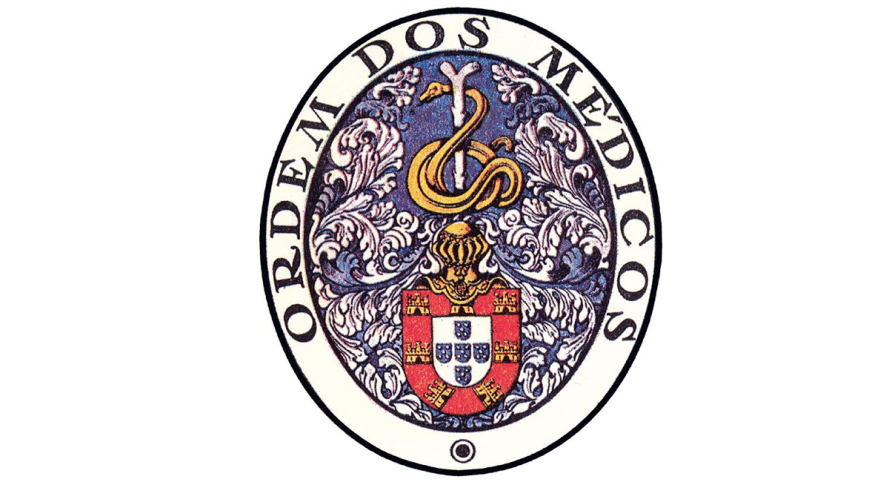 Ordem dos MédicosDocumento original apresentado em Assembleia Geral a 28 de Maio de 2016, posteriormente submetida à discussão no seio dos Médicos detentores da Competência em Emergência MédicaAprovada a versão final com alterações, em reunião do Colégio da Competência em Emergência Médica a 16 de Dezembro de 2016.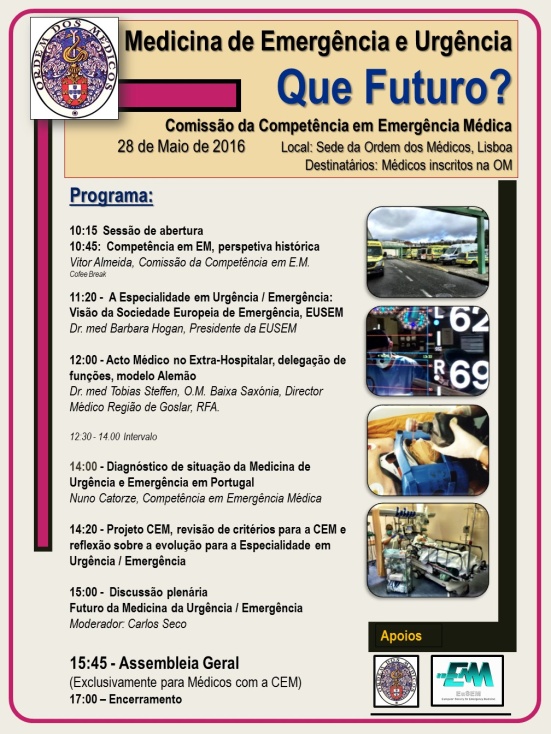 Autores:(Colégio da Competência em Emergência Médica)Adelina Pereira, Ana Lufinha, Ângela Alves, Carlos Ferreira, Carlos Seco, Eugênio Mendonça, Jorge Nunes, Nuno Catorze, Sophia Rocha, Vitor AlmeidaI. INTRODUÇÃOA criação da Competência em Emergência Médica resultou da necessidade de melhoria da qualidade de prestação de cuidados em Emergência Médica a nível nacional, passando pela definição de objectivos curriculares para  garantir uma formação adequada dos Médicos envolvidos. O objectivo da criação da Competência em Emergência Médica (CEM) visou promover a aquisição de conhecimentos necessários para evitar a morte evitável, bem como preparar os Médicos para um correto encaminhamento do doente em segurança até ao local de tratamento definitivo. A Competência visa o reconhecimento das habilitações técnico-profissionais e não a autorização para o exercício clínico. A atribuição da Competência resulta do estabelecimento de critérios científicos definidos pelo estado da arte nesta matéria. Por definição, a atribuição da Competência em Emergência Médica requer o treino e qualificação na abordagem e manuseamento dos doentes a nível pré, intra e inter-hospitalar. A formação em Emergência Médica é essencial à maioria dos Médicos não só sob o ponto de vista curricular, mas sobretudo para o trabalho em áreas de atendimento a doentes urgentes e emergentes.Este tipo de formação e o seu reconhecimento, proporciona a aquisição de conhecimentos teórico-práticos adequados aos Médicos em geral, mas sobretudo facilita a sensibilização, o envolvimento e o recrutamento de Médicos que, em número suficiente, permitam a cobertura do país contribuindo para minorar as assimetrias geográficas atualmente existentes no campo da Medicina de Urgência e Emergência. O presente texto diz respeito à necessidade de atualização dos conteúdos programáticos teóricos e práticos, nas diversas áreas incluídas no âmbito da Urgência e Emergência, considerados essenciais para a atribuição da Competência. Surgem de forma explícita e individualizada, o que devem ser os requisitos de conhecimentos e não fazem referência apenas a temas teóricos e a exigências práticas de uma forma geral. Assim, o que pode parecer ser a exigência de uma vastidão de assuntos é simplificada pela discriminação clara do que se exige. Dada a natural sobreposição de conhecimentos teóricos e práticos, procurou-se evitar a repetição de conteúdos, comuns aos vários temas.No que se refere ainda aos conteúdos programáticos teórico-práticos propostos, houve a intenção de respeitar normas e recomendações atuais sobre a gestão de situações médicas emergentes, especialmente no que diz respeito ao Suporte Avançado de Vida e Trauma. II – DEFINIÇÃO A Competência define-se pelo seguinte conjunto de habilitações técnico-profissionais: 1. Saber abordar de forma correta uma situação urgente/emergente, seja no contexto pré hospitalar, centro de saúde ou hospital, identificando a ameaça presente ou potencial de vida ou de perda de membro. 2. Ser capaz de transportar um doente crítico e/ou urgente em segurança até ao local de tratamento definitivo. 3. Ser capaz de atuar corretamente perante uma situação com multivítimas e/ou de catástrofe. 4. Ser capaz de participar na formação em Medicina de Urgência / Emergência de profissionais de saúde ou técnicos envolvidos na assistência ao doente urgente/emergente.III-TITULAÇÃO A - Objectivos Curriculares  Possuir conhecimentos teóricos e práticos sobre os temas abaixo indicados e adiante desenvolvidos, tendo em vista, por um lado a aquisição de capacidades técnico-profissionais para a avaliação, diagnóstico e tratamento das situações clínicas em causa e, por outro, a aquisição de conhecimentos de aspectos organizacionais: 1 - SIEM - Sistema Integrado de Emergência Médica 2 - Suporte Básico e Avançado de Vida3 - Suporte Avançado de Trauma4 - Abordagem do Doente Crítico5 - Emergências Médicas e Cirúrgicas6 - Emergências Pediátricas7 - Emergências Obstétricas8 - Situações de Exceção e Catástrofe9 -  Medicina Extra-Hospitalar 10 - Transporte do Doente CríticoB – Programa Curricular 1 - Conhecimentos teóricos Para se atingirem os Objectivos Curriculares enunciados, definem-se os seguintes conhecimentos teóricos mínimos, conforme enunciados no Anexo 1.2 - Competências técnicasA aquisição de competências técnicas, conforme definido no Programa Curricular, para além da aquisição individual ou resultante dos programas de Formação Específica das várias Especialidades, deve incluir os seguintes Cursos de Formação Teórico-Prática:Curso VMER- INEM (ou equivalente nas regiões autónomas)Curso de Fisiologia de Vôo ou HelitransporteCurso de Suporte Avançado de VidaCurso de Suporte Avançado de Vida PediátricaCurso de Suporte Avançado de TraumaCurso de Abordagem Básica do Doente em Situação CríticaCurso de Abordagem de situações de exceção / multivítimasCurso de Transporte do doente crítico3 - Desempenho PráticoA realização de estágios práticos é obrigatória de acordo com a seguinte grelha (exigências mínimas):Desempenho em contexto de Serviço de Urgência - pelo menos 12 horas/semana durante um período de 2 anosBloco Operatório - 1 mês ou equivalente temporal em carga horária de 40 horas/semana.Cuidados Intensivos Polivalentes - 3 meses ou equivalente temporal em carga horária de 40 horas/semana.UCIC (Unidade Coronários) - 2 semanas ou equivalente temporal em carga horária de 40 horas/semana (pode ser substituído por experiência em unidades de cuidados intensivos polivalentes que tratam síndromes isquémicos coronários).Unidade de Neurocríticos - 2 semanas ou equivalente temporal em carga horária de 40 horas/semana (pode ser substituído por experiência em unidades de cuidados intensivos polivalentes que tratam doentes neurocríticos)Unidade de Queimados -1 semana ou equivalente temporal em carga horária de 40 horas/semana.Pré-hospitalar:Conclusão de Estágio VMER com aproveitamento, só sendo  validadas  saídas acompanhadas por Médicos com CEM24 horas de presença física no CODU, acompanhando Médico Regulador com CEM8 horas Central de Proteção Civil Distrital ou NacionalDesempenho efetivo em VMER (ou equivalente) com mínimo de 400 horas, num período máximo até 24 meses C - Entidades Competentes A formação pode ser efectuada pelos serviços com idoneidade formativa ou por outras entidades reconhecidas pela Ordem dos Médicos.Entende-se por entidades com programas formativos reconhecidos, as que reúnam as seguintes características:Atividade Formativa: com atividade formativa regular.Profissionais: formação médica organizada e ministrada por Médicos ou sob orientação médica.Conteúdos: os programas devem ter aprovação pela Ordem dos Médicos.Auditoria: entre outros, deve ser obrigatório o fornecimento de relatórios específicos dos cursos, efectuados ou previstos (com detalhes sobre a organização, formadores, formandos, programa e avaliação); devem aceitar a possibilidade de auditoria por peritos nomeados pela Ordem dos Médicos, isto sem aviso.IV – ATRIBUIÇÃO DA COMPETÊNCIAPara a atribuição da competência os candidatos devem remeter requerimento dirigido ao CN, sendo acompanhado de CV resumido onde constem claramente os períodos de formação conforme enunciado no Programa Curricular, acompanhado dos comprovativos dos períodos formativos e/ou cursos de formação realizados com sucesso, conforme definido no item Entidades Competentes.Anexo 1: Programa Curricular - Conhecimentos teóricos1. SIEM - Sistema Integrado de Emergência MédicaOs candidatos à Competência em Emergência Médica devem conhecer:Os passos constituintes da cadeia de sobrevivência, tanto no que concerne a atitudes clínicas como no que se refere às comunicações e circuitos de gestão de doentes: Detecção, Alerta, Pré-Socorro, Socorro, Transporte e Tratamento Hospitalar;Os intervenientes no SIEM, reconhecendo o papel do cidadão, dos profissionais e das várias entidades envolvidas, muito especialmente as da Saúde, e com particular relevância para a rede de Urgências Hospitalares: Público, Operadores das Centrais de Emergência, Agentes da Autoridade, Bombeiros, Cruz Vermelha Portuguesa e outros, Tripulantes de Ambulância e Técnicos de Emergência Pré-hospitalar, Médicos e Enfermeiros; O papel do Instituto Nacional de Emergência Médica, enquanto entidade coordenadora do SIEM; Os meios de emergência médica do INEM ou de outros entidades, incluindo as vários componentes de emergência médica: Centros de Orientação de Doentes Urgentes (C.O.D.U.), Rede de Viaturas Médicas de Emergência e Reanimação (VMER), Centro de Informações Anti-Venenos (CIAV), Serviço de Transporte Inter-hospitalar Pediátrico (TIP) e  Serviço de Helicópteros de Emergência Médica (SHEM).2 - Suporte Avançado de Vida2.1 - Suporte Básico de Vida (SBV) com Desfibrilhação Automática Externa (DAE)Os candidatos à Competência em Emergência Médica devem ser capazes de:Conhecer a cadeia de sobrevivênciaReconhecer a vítima inconscientePermeabilizar a via aérea com e sem meios auxiliaresReconhecer a paragem respiratóriaReconhecer a paragem cardíacaEfetuar a ventilação boca a boca e boca - máscara (sem e com meios auxiliares)Efetuar a compressão cardíaca externa Posicionar a vítima em posição lateral de segurançaSaber utilizar um DAE: garantir segurança e administrar o choqueseguir as instruções do DAEsaber fazer reanimação com 2 reanimadores
Os conteúdos formativos de SBV/DAE devem sempre seguir as mais recentes recomendações da ILCOR disponíveis e atualizadas. Os cursos devem ter um manual para estudo prévio e exigir uma avaliação. No final de cada curso deve ser fornecido documento comprovativo da presença e aproveitamento devidamente certificado por uma entidade certificadora reconhecida. Os cursos têm certificação de 5 anos.2.2 - Suporte Avançado de Vida (SAV)Os candidatos à Competência em Emergência Médica devem ser capazes de:Executar adequadamente as manobras de suporte básico de vida, SBV (ver o já descrito);Saber o papel das Equipas de Emergência Interna e os critérios de ativaçãoReconhecer e abordar o doente crítico, segundo metodologia ABCDE (via aérea, ventilação, circulação, neurológico e exposição) e atuar em conformidadeConhecer o algoritmo de Suporte Avançado de Vida (SAV) incluindo adaptação do algoritmo SAV intra-hospitalar. Reconhecer os ritmos associados à paragem cardíaca e às disritmias peri-paragemAbordagem de Bradiarritmias e TaquiarritmiasColocação de pacemaker provisórioCardioversão eléctricaReconhecer e tratar síndromes coronários agudos (de acordo com o ponto 5.2)Utilizar em segurança o desfibrilhador manualAbordagem da via aérea:reconhecer obstrução parcial / total da via aéreasaber controlar e utilizar  adjuvantes da via aérea, nomeadamente a IOT, dispositivos supraglóticos, videolaringoscopia e a cricotirotomia de urgênciaGerir a paragem cardíaca em situações especiais:Alterações hidroeletrolíticasAsma/AnafilaxiaHipovolemia/ChoqueTraumaAfogamentoHipotermiaAnálises de gasimetriaCapnografiaIntoxicações (de acordo com os pontos 4.7, 4.8 e 5.4)GrávidasPrestar cuidados pós-ressuscitaçãoLiderar eficazmente uma equipa de reanimaçãoConhecer os aspectos éticos e legais relevantes no contexto de PCRReconhecer as situações de não reanimação/declaração antecipada de vontadeOs conteúdos formativo de SAV devem sempre seguir as mais recentes  recomendações da ILCOR disponíveis e atualizadas. Os cursos devem ter um manual para estudo prévio e exigir uma avaliação final, teórica e prática. No final de cada curso deve ser fornecido documento comprovativo da presença e aproveitamento devidamente certificado por uma entidade certificadora reconhecida. Os cursos têm validade de 5 anos.3 - Suporte Avançado de Trauma3.1 - Objectivos de Formação e Aquisição de ConhecimentosOs candidatos à obtenção desta competência deverão adquirir conhecimentos nas áreas a seguir mencionadas, tanto na sua vertente teórica como prática, ministrada por entidades internacionalmente reconhecidas.Um curso VMER (ou similar nas Regiões Autónomas) não é por si só suficiente para o cumprimento deste item.Esta formação só ficará completa com a execução do número de gestos técnicos considerados mínimos para a boa prática médica. A proficiência de determinados gestos só será adquirida após treino dos profissionais, que será a continuação da formação que obtiveram com as técnicas adiante mencionadas.3.1.1 - Exame primário do doente politraumatizado Nomenclatura ABCDE;Medidas de ressuscitação imediata;Noções de monitorização clínica;Exames auxiliares de diagnóstico: Imagem, Patologia Clínica, outros. 3.1.2 - Noções fundamentais de ecografia de urgência (FAST, eFAST ou equivalente)3.1.3 - Exame secundário do doente politraumatizadoExame secundárioHistória clínica e exame físicoLesão oculta e mecanismo de lesão traumáticaImportância da reavaliação clínica no contexto do traumaImportância de registos clínicos no contexto do traumaTriagem multivítimas3.1.4 - ChoqueFisiologia e tipos de choqueChoque hipovolémico: factor de prognóstico no traumaTratamento da hipovolémia: acessos venosos e fluidoterapiaMonitorização3.1.5 - Traumatismo crânio-encefálico (TCE).Anatomia e fisiologia do sistema nervoso centralFisiopatologia da pressão intracraneana e da perfusão cerebralEstratificação da gravidade do TCEEscala de coma de Glasgow e exame neurológicoImagiologia do TCEAbordagem inicial do TCE no contexto do politraumatizadoTratamento inicial do TCEPrognóstico e tratamento definitivo/transporte3.1.6 - Traumatismo vertebro-medular (TVM)Anatomia e fisiologia da medula espinal e coluna vertebralExame neurológico e níveis de sensibilidadeChoque medular e choque neurogénico: diagnóstico e tratamentoClassificação das lesões medularesImagiologia convencional: cervical, torácica e lombar3.1.7 - Traumatismo torácico (TT)Incidência e fisiopatologiaLesões ameaçadoras de vida - Pneumotórax hipertensivo, Pneumotórax aberto, "Vollet" costal, Hemotórax maciço, Tamponamento cardíacoLesões potencialmente ameaçadoras de vida - Pneumotórax espontâneo, Hemotórax, Contusão Pulmonar, Lesão Traqueobrônquica, Contusão Cardíaca, Lesão Traumática da Aorta, Lesão Traumática do DiafragmaToracotomia de emergência: indicações e forma de execuçãoSintomatologia própria do TTImagiologia do tóraxIndicações e execução de drenagem torácica3.1.8 - Traumatismo AbdominalAnatomia do abdómenNoções da fisiopatologia do trauma abdominal.Mecanismos de lesãoImagiologia abdómenProcedimentos para diagnósticoDiagnósticoIndicações para laparotomia.Abordagem da fractura de bacia no contexto do traumatismos abdominal3.1.9 - Trauma músculo-esquelético (TME)Noções de anatomia e fisiologia músculo-esqueléticaExame primário e ressuscitaçãoExame secundário: particularidades no TME - exame físicoLesões ameaçadoras de vida no TME: bacia, hemorragias arteriaisLesões ameaçadoras do membro: fracturas expostas, das articulações, lesões vasculares, síndrome de compartimento, amputações traumáticasIndicações para reimplantação e técnica de acondicionamento de membrosImobilizaçãoNoções das técnicas de controlo de hemorragiaNoções sobre utilidade e indicação da analgesia3.1.10 - Agressões pelo frio ou calorNoções de fisiopatologia da hipotermiaNoções de fisiopatologia das queimadurasImportância da história clínicaTipos de lesões: frio e calorNoções de abordagem e estabilização do queimadoCritérios de transferência para unidades monovalentesNoções sobre factores de prognóstico3.1.11 - Trauma pediátricoAnatomo-fisiologia da criançaVia aérea e ventilação na criança: particularidadesCirculação e choque: acessos vasculares e particularidadesTCE na criança: escala de coma Glasgow - adaptação pediátricaTVM na criança: imagem e particularidades anatómicasTrauma torácico e abdominal na criançaTrauma músculo-esquelético na criança: particularidades de imobilizaçãoNoções sobre síndrome de criança maltratadaEquipamento pediátrico3.1.12 - Trauma na grávidaAnatomia e fisiologia na grávidaMecanismos de lesão traumática na grávidaAbordagem e manuseio da ressuscitação na grávidaCesariana perimortem emergente: indicaçõesAbordagem da mulher vítima de violência doméstica 3.2 - Competências técnicas - práticasAbordagem da via aéreaAcessos vascularesImagiologia da coluna vertebralColocação de dreno torácico/ realização de toracostomiaCricotirotomiaFAST4 - Abordagem do doente crítico4.1 - Reconhecimento e avaliação do doente em situação críticaAvaliação primáriaAvaliação secundáriaColheita de história4.2 - Diagnóstico e abordagem da falência respiratória agudaClínica HipoxémiaHipercápniaOximetria de pulsoSuplementação de oxigénioAdjuvantes farmacológicos4.3 - Abordagem da via aéreaAdjuvantes de via aéreaVentilação com máscara e insufladorEntubação traquealVia aérea difícilMétodos alternativos de permeabilização de via aérea4.4 - Ventilação mecânicaFundamentos da ventilação em pressão positivaVentilação não invasivaIndicaçõesInterfacesLimites da técnicaParametrização de ventiladores e resolução de problemasVentilação invasivaModos ventilatórios básicosParametrização de ventiladoresMonitorização e resolução de problemasVentilação de situações específicas – ARDS, asma, DPOC Principais complicações da ventilação mecânicaHipotensãoAuto-PEEPPneumotórax4.5 - Interpretação de gasimetria arterialDistúrbios da oxigenaçãoDesequilíbrios ácido-base4.6 - Abordagem do doente em choqueClínicaClassificação e diagnóstico diferencialMonitorização hemodinâmica Não invasivaInvasiva básicaEcografia na abordagem do doente em choqueAcessos vascularesFluidoterapia no doente críticoSuporte aminérgico4.7 - Síndromes coronários agudos4.8 - Arritmias ameaçadores de vidaPacing temporário transcutâneo4.9 - Infecção e Sépsis 4.10 - Insuficiência renal aguda4.11 - Emergências neurológicas e abordagem do doente neurocrítico4.12 - Distúrbios hidroelectrolíticos e metabólicos 4.13 - Profilaxia de úlcera de stress e tromboembolismo4.14 - Sedação e analgesia4.15 - Suporte nutricional5 – Emergências Médicas e Cirúrgicas5.1 - Insuficiência Respiratória Aguda (IRA) Conceito de Insuficiência RespiratóriaNoção da importância dos valores do pH e gases no sangue arterial para o diagnóstico e monitorizaçãoInsuficiência Respiratória Aguda e CrônicaEntendimento genérico dos mecanismos causadores de hipoxémia e hipercapniaHipercapnia e da Hipoxémia: Diagnóstico Diferencial Monitorização do doente com Insuficiência RespiratóriaAbordagem e tratamento do doente em Insuficiência RespiratóriaOxigenoterapiaIndicação para intubação traqueal e ventilação mecânicaNoções de Ventilação mecânica invasiva e não invasiva Sedação e analgesiaARDS. Diagnóstico e tratamento Mal Asmático. Diagnóstico e tratamento Tromboembolia pulmonar. Diagnóstico e tratamento Edema agudo do pulmão. Diagnóstico e tratamento Insuficiência Respiratória no Choque (trauma e não trauma) 5.2 - Emergências Cardiológicas. Diagnóstico e tratamento Doença Coronária Aguda. Diagnóstico e tratamento Dor torácica. Diagnóstico diferencialElectrocardiografia Abordagem e  Tratamento Médico da dor torácicaSíndrome coronário agudo. Diagnóstico e tratamentoDisritmias. Diagnóstico e tratamento Pacemaker. Sistemas de estimulação eléctrica e seu manuseioChoque cardiogénico. Diagnóstico e tratamento VasopressoresPrincípios de Ecocardiografia em Emergência  5.3 - Défices neurológicos agudos Acidente Vascular Cerebral Abordagem e tratamento Trombólise venosa vs arterial ComaEpilepsia5.4 - Intoxicações Intoxicações agudas. Diagnóstico e tratamento Confirmação do diagnóstico, identificação do tóxico, via de absorção, hora e quantidadeAvaliação da gravidade imediata ou potencialManutenção das funções vitaisTer conhecimento do Centro de Informações Anti-Veneno (CIAV)Orientação do doente intoxicadoOutros procedimentos:  Lavagem corporalVómitos, lavagem gástricaUtilização de carvão ativado e catárticosRemoção do local (gases e fumos)Ter as noções da semiologia toxicológica para reconhecer os principais síndromes: ColinérgicoAnticolinérgicoOpiáceosSedativos/hipnóticosSimpaticomiméticos5.5 - Indicações para câmara hiperbárica5.6 - Emergências cirúrgicas não traumáticas Abdómen agudo. Diagnóstico diferencial.Estabilização do doente com abdómen agudo não traumáticoLesões vasculares não traumáticas. Diagnóstico Diferencial e tratamento5.7 - Indicações para câmara hiperbárica6 - Emergências Pediátricas A correta abordagem das situações de emergência em pediatria, envolve o conhecimento das especificidades fisiopatológicas e terapêuticas da criança. Os candidatos à obtenção da Competência em Emergência Médica deverão adquirir conhecimentos teóricos e atitudes práticas nas áreas que se passam a mencionar:Suporte Básico de Vida - Conhecimento dos algoritmos de suporte básico de vida.Suporte Avançado de Vida - Percepção das semelhanças com o suporte avançado do adulto e da sua necessidade de adaptação ao doente pediátrico. Conhecimento das especificidades a nível anatómico fisiopatológico e terapêutico da criança e sua necessidade de adaptação do equipamento.Reconhecimento dos sinais da criança gravemente doente (falência eminente respiratória, circulatória e do S.N.C.)Abordar corretamente a via aérea, incluindo conhecer a técnica de cricotirotomiaReconhecimento das alterações do ritmo cardíacoConhecer os protocolos terapêuticos de emergência na falência cardio-circulatóriaSaber executar os vários acessos vasculares e a via intra-ósseaSaber efetuar a drenagem torácica e pericárdica6.1 - Ressuscitação NeonatalConhecer os procedimentos de antecipação e preparaçãoSaber efetuar a estabilização e avaliação clinica inicialCompreender as particularidades do ABCD neonatalConhecer as situações especiais de aspiração meconial e de RN de pré-termo7 - Emergências ObstétricasAs situações de emergência em Ginecologia envolvem uma aquisição de conhecimentos relacionáveis com a anatomia e fisiologia da mulher para que possa ser aplicada uma correta terapêutica. Na Grávida, é essencial ter uma noção de fisiologia da gravidez bem como das potenciais complicações da gravidez e do parto e respectivos tratamentos.Como tal, os candidatos à obtenção da Competência em Emergência Médica deverão adquirir conhecimentos teóricos e atitudes práticas nas seguintes áreas:- Ginecologia- Identificação de abdómen agudo ginecológico- Identificação de hemorragia vaginal, provável etiologia e terapêutica- Obstetrícia- Hiperemese gravídica- Hemorragias na gravidez- Eclâmpsia e Pré-eclâmpsia- Distúrbios placentários – descolamento da placenta e placenta prévia       - Parto: aquisição de conhecimentos sobre fisiopatologia do parto-  Identificação de parto iminente- Identificação das complicações Peri-Parto - Hemorragias Pós-Parto     - Cesariana perimortem – indicações e ato emergente     - Suporte Avançado de Vida na GrávidaDo ponto de vista prático, os candidatos deverão estar aptos a realizar:PartoRessuscitação da Grávida8 - Situações de Exceção e Catástrofe8.1 Conceitos Gerais:Situações de Exceção, Catástrofe, Eventos de MassaGestão, Preparação, Resposta, Debriefing, MitigaçãoProteção Individual e do ColectivoPlaneamento, Planos de EmergênciaComando de Incidente, Triagem, Procedimentos, PráticaConflito, Terrorismo, Eventos Complexos8.2 - Plano de Emergência Hospitalar (Emergência Externa, Emergência Interna)8.3 - Eventos Naturais8.4 - Síndromes e Agentes Biológicos8.5 - Agentes Químicos8.6 - Agentes Radiológicos e Nucleares8.7 - Lesões por Explosivos e Armas de Fogo9 – Medicina Extra-HospitalarNo âmbito de aquisição de conhecimentos teóricos e de competências práticas na área da medicina extra-hospitalar, são necessários:Curso VMER - INEM ou equivalente das regiões autónomasConclusão de Estágio VMER: só são validadas saídas acompanhados e supervisionadas por Médicos com CEMConhecimento do SIEM:24 horas de presença física no CODU, acompanhando Médico Regulador com CEM8 horas de presença física em central de proteção civil (distrital ou nacional)Curso de Fisiologia de Vôo/HelitransporteDesempenho efetivo em emergência pré-hospitalar (VMER) , com mínimo de 400 horas, num período máximo até 24 meses 10 - Transporte do Doente CríticoA decisão de transportar um doente crítico é um ato Médico, e regulamentado pelas “Recomendações para o Transporte de Doentes Críticos”. Documento elaborado pela Ordem dos Médicos (Comissão da Competência em Emergência Médica) e a Sociedade Portuguesa de Cuidados Intensivos.Deve ser realizado um Curso que respeite e siga as recomendações do referido “Guia do Transporte do Doente Crítico”, podendo ser realizado pelas próprias Unidades de Saúde, desde que sigam os pressupostos supracitados, no item “Titulação”, alínea CDesempenho efetivo de Transporte Intra e/ou Inter-Hospitalar Colégio da Competência em Emergência Médica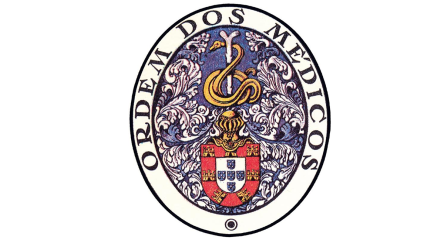 Proposta de Revisão dos Critérios de Admissão para a Competência em Emergência Médicada Ordem dos Médicos16 Dezembro 2016Modelo de RequerimentoAo Conselho Nacional da Ordem dos Médicos[NOME], médico com a cédula profissional n.º [CÉDULA], residente em [MORADA], vem requerer a V. Exas. a admissão à competência de Emergência Médica, nos termos do Regulamento Geral dos Colégios de Especialidades e de Competências e das Secções de Subespecialidades e dos critérios de admissão em vigor, que me foram entregues.[LOCAL], [DATA]Pede deferimento,Assinatura ______________________________Telefone _____________________ Email _________________________________CHECK-LIST□ 3 exemplares do currículo (1 exemplar em papel e 2 exemplares em suporte digital, formato word ou pdf)□ Documentação comprovativa dos períodos formativos e/ou cursos de formação realizados com sucesso, conforme definido no item Entidades Competentes. (1 exemplar em papel e 2 em suporte digital, formato pdf)